Ogólna charakterystyka placówkiSzkoła Podstawowa im. Piotra Ściegiennego w Bęczkowie liczy 2 Oddziały Przedszkolne  
      i 1 Punkt Przedszkolny.Oddziały przedszkolne  - 42 dzieciPunkt przedszkolny – 20 dzieciW tym dzieci posiadające opinie z poradni psychologiczno-pedagogicznej:– zaburzenia rozwojowe (obniżone możliwości intelektualne, wada wymowy)- 1 dziewczynka, 2 chłopców;- choroba przewlekła – 1 chłopiec;- zaniedbania środowiskowe związane z sytuacją bytową ucznia i jego rodziny – 1 chłopiec.Ogólna liczba uczniów w przedszkolu to 62 w tym 33 dziewcząt i 29 chłopców, w wieku 
3-6 lat.  W przedszkolu jest zatrudnionych 3 nauczycielki edukacji przedszkolnej.Wszyscy nauczyciele posiadają wykształcenie wyższe pedagogiczne. Zatrudniony jest również 1 pedagog specjalny, 1 logopeda.Punkt Przedszkolny to jedna grupa, która liczy 20 dzieci 3 – letnich (14 dziewczynek, 
6 chłopców). Jest to zdyscyplinowana grupa, dzieci przestrzegają wyznaczonych zasad współżycia w grupie. Nie stwarzają problemów wychowawczych. Dzieci w większości mają problemy z obszarem emocjonalnym oraz fizycznym rozwoju dziecka trzyletniego. Jedno dziecko uczestniczy w terapii Integracji Sensorycznej, dziecko wykazuje duże lęki sytuacyjne oraz strach przed obcymi. Jeden chłopiec ma opinię Wczesnego Wspomagania Rozwoju Dziecka, które realizuje poza placówka szkolną. Jest to dziecko z Opóźnionym Rozwojem Mowy oraz zaburzeniami SI. Jedna z dziewczynek ma lęki, zaburzenia układu przedsionkowego, zaburzeniem obszaru fizycznego rozwoju dziecka. 
Do grupy uczęszcza też dziecko, u którego stwierdzono epilepsję. Dziewczynka jest nadpobudliwa, głośna, nie respektuje zasad, natomiast sfera rozwoju poznawczego jest poniżej normy. Oddział Przedszkolny to dwie grupy, do których uczęszczają 42 dzieci 4, 5 i 6 – letnich 
(19 dziewczynek, 23 chłopców). Lubią razem przebywać, bawić się i „tworzyć”. W większości są samodzielne, potrafią się porozumiewać z dorosłymi i dziećmi, współtworzą przyjazną atmosferę w grupie. Zgodnie się bawią, dzielą się zabawkami i przestrzegają ramowego rozkładu dnia. Grupy te są bardzo zróżnicowane, głównie pod względem emocjonalnym. Dzieci są dość hałaśliwe, obserwuje się chęć dominacji w grupie, za to są aktywne na zajęciach, chętnie uczą się piosenek, wierszyków, podejmują właściwie powierzone im zadania. Dzieci chętnie biorą udział we wszelkiego rodzaju wystąpieniach, akademiach, wycieczkach.Kadra pedagogiczna to zespół wykwalifikowanych i kreatywnych nauczycieli z wieloletnim doświadczeniem w pracy z dziećmi, dbających o ciepłą i przyjazną atmosferę. Wspomagają 
i ukierunkowywują rozwój dzieci mając na uwadze ich wrodzone predyspozycje i zdolności.Nasze przedszkole to miejsce, w którym dzieci mają możliwość rozwijania swoich talentów 
i umiejętności, nawiązywania nowych relacji i przyjaźni, co stanowi bardzo ważny etap w ich życiu, a także poznania i zrozumienia świata.W placówce poza zajęciami obowiązkowymi prowadzone są zajęcia:logopedyczne,dydaktyczno – wyrównawcze.W wymienionych zajęciach bierze udział 100% dzieci z opiniami z poradni psychologiczno-pedagogicznej ( są to dzieci, które mają opinię z poradni psychologiczno  - pedagogicznej, 
ale również dzieci które wymagają takiej pomocy na podstawie obserwacji nauczycieli 
i logopedy), natomiast na zajęcia wyrównawczo-dydaktyczne uczęszczają dzieci według indywidualnych potrzeb.Potrzeby uczniów w zakresie pomocy specjalistycznejNa podstawie testów diagnozujących, analizy orzeczeń i opinii Poradni Psychologiczno-Pedagogicznej, badań przeprowadzanych przez nauczycieli, pedagogów, logopedy oraz bieżącej pracy i obserwacji można stwierdzić, że ponad połowa dzieci z Punktu Przedszkolnego i Oddziałów Przedszkolnych ze Szkoły Podstawowej im. Piotra Ściegiennego w Bęczkowie przejawia trudności wychowawcze i dydaktyczne wynikające min. z:z braku wsparcia rodziny w procesie edukacji oraz braku właściwych wzorców 
w środowisku rodzinnym,trudnej sytuacji materialnej rodziny,braku wiary we własny sukces,nieobiektywnego oceniania przez rodziców możliwości i dokonań własnego dziecka,niedojrzałości emocjonalnej,niepełnosprawności i deficytów rozwojowych.Kolejna analiza dotyczyła potrzeby organizacji zajęć dodatkowych dla dzieci posiadających opinie oraz zdiagnozowanych w ramach badań własnych. Okazało się, że wszyscy nauczyciele i specjaliści pracujący z dziećmi w naszym przedszkolu uważa, że dzieci wymagają następujących zajęć:W związku z powyższym w bieżącej pracy z uczniami spotykamy się z następującymi trudnościami dydaktyczno-wychowawczymi:dzieci mają trudności w spełnieniu wymagań edukacyjnych,nieprawidłowościami w porozumiewaniu się,rozwojem psychomotorycznym,rozwojem emocjonalnym,zaburzeniami w sferze kontaktów społecznych,impulsywnym, agresywnym zachowaniem, brakiem szacunku zaburzoną koordynacją ruchów,zaburzeniami sensorycznymi,zaburzenia koncentracji uwagi,zaburzeniami lękowymi,zaburzeniami opozycyjno-buntowniczymi.Badania i obserwacje pokazały, że nauczyciele dostrzegają liczne i różnorodne problemy 
w edukacji wszystkich dzieci (szczególnie tych z niepełnosprawnościami i deficytami). Problemy te dotyczą:kompetencji nauczycieli ucznia z niepełnosprawnością oraz wsparcia nauczyciela 
w jego pracy,współpracy przedszkola z rodzicami uczniów zarówno pełnosprawnych, jak i uczniów z niepełnosprawnością,niewystarczającej ilości godzin specjalistycznych,wyposażenia placu zabaw o sprzęty i zabawki usprawniające małą i dużą motorykę dzieci.Z obserwacji i rozmów z nauczycielami wynika, że w ofercie zajęć specjalistycznych dla dzieci 
z niepełnosprawnościami i stwierdzonymi deficytami jest zbyt mała ilość godzin logopedycznych, rewalidacyjnych, dydaktyczno-wyrównawczych. Zajęcia logopedyczne powinny obejmować większą ilość dzieci. Ponadto dzieci potrzebują innych zajęć 
o charakterze terapeutycznym wspomagające ich rozwój:zajęcia psychologiczno-pedagogiczne,zajęcia korekcyjno-kompensacyjne,gimnastyka korekcyjna,terapia integracji sensorycznej,trening umiejętności społecznych,Diagnoza wykazała, że kadra jest chętna do podnoszenia kompetencji, w tym również do pracy z dziećmi niepełnosprawnymi i dodatkowych kompetencji umożliwiających rozszerzenie prowadzących przez siebie zajęć o nowe metody terapeutyczne oraz nowe programy edukacyjne.Podstawa programowa nakłada na nauczyciela przedszkola wiele obowiązków. Nauczyciel wychowania przedszkolnego ma sprostać wyzwaniom i prowadzić zajęcia kreatywne łączące pracę dzieci zdrowych z dziećmi z różnymi dysfunkcjami, które mają trudności w procesie edukacyjnym. Właściwa realizacja oferty edukacyjnej jest możliwa przy dobrej współpracy z rodzicami, to oni najlepiej znają swoje dzieci, potrzeby wynikające 
z niepełnosprawności, bądź deficytów. Analiza potrzeby placówki dotycząca wyposażenia sal dydaktycznych i placu zabaw.Badani nauczyciele wskazali, że priorytetem jest zakup i doposażenie placu zabaw 
w sprzęt i zabawki wspomagające rozwój małych dzieci szczególnie dzieci niepełnosprawnych 
i z wszelkiego rodzaju deficytami.  Niezbędny jest również zakup szafek do szatni, ponieważ jest niewystarczająca ilość oraz zakup krzesełek, mebli, stolików, puf i kanap do siedzenia 
do wszystkich grup. Pozwoli na lepszą organizację przestrzeni poprzez jednoczesne zwiększenie obszaru sali dostępnego dla dzieci oraz zwiększenie miejsca do przechowywania. Lepsza organizacja sali przedszkolnej to bardziej komfortowe warunki nauki i zabawy, a także należyty porządek. Niezbędny jest zakup następującego wyposażenia placu zabaw:oraz sal dydaktycznych:4. Cele i zakres diagnozy zapotrzebowania na wsparcie.1. Celem diagnozy było:zdiagnozowanie potrzeb dzieci o wprowadzeniu dodatkowych zajęć,zdiagnozowania potrzeb dzieci niepełnosprawnych prowadzących do wyrównania deficytu wynikającego z niepełnosprawności,zdiagnozowanie potrzeb nauczycieli w zakresie poziomu umiejętności i kompetencji zawodowych potrzebnych do pracy z dziećmi o specjalnych potrzebach edukacyjnych.2. Zakres diagnozy:potrzeby dzieci o specjalnych potrzebach edukacyjnych wynikające 
z niepełnosprawności, stwierdzonych różnego rodzajów deficytów, możliwości rozwojowych, funkcjonowania w grupie przedszkolnej,potrzeby nauczycieli w zakresie posiadanych kwalifikacji i kompetencji oraz ich braków, które uniemożliwiają organizację zajęć specjalistycznych i dodatkowych, adekwatnych do potrzeb wszystkich dzieci, ze szczególnym uwzględnieniem dzieci 
o specjalnych potrzebach edukacyjnych w placówce.5. Opis procedury diagnozy.Badania w zakresie zapotrzebowania na wsparcie zostały przeprowadzone z wykorzystaniem następujących metod:wykorzystano wyniki diagnozy gotowości szkolnej i obserwacje grup przedszkolnych,przeprowadzono analizę dokumentacji pracy przedszkola w zakresie ilości i rodzajów organizowanych zajęć specjalistycznych,przeprowadzono wywiad grupowy z nauczycielami, który dotyczył zauważonych problemów u dzieci , a także chęci podniesienia kompetencji i wskazania rodzajów szkoleń, kursów, studiów podyplomowych, które umożliwiłyby wykorzystanie nowych umiejętności do pracy z dziećmi.przeanalizowano wyniki badań logopedycznych,dokonano oglądu obiektów w zakresie potrzeb sygnalizowanych przez nauczycieli,6. Wyniki diagnozy potrzeb.W zakresie dostosowania istniejących miejsc do potrzeb dzieci z  niepełnosprawnościami niezbędne jest: zakup nowych urządzeń na plac zabaw,zakup wyposażenia wszystkich sal przedszkolnych,zakup szafek do szatni przedszkolnej.W zakresie oferty zajęć specjalistycznych umożliwiających dzieciom niepełnosprawnym udział w wychowaniu przedszkolnym poprzez wyrównanie deficytu wynikającego 
z niepełnosprawności konieczne jest:wprowadzenie nowych metod pracy w tym z wykorzystaniem metod TIK 
i programów edukacyjnych,zwiększenie ilości zajęć specjalistycznych: logopedycznych, dydaktyczno-wyrównawczych,organizację innych zajęć:psychologiczno-pedagogicznych,korekcyjno-kompensacyjnych,gimnastyka korekcyjna,terapia integracji sensorycznej,trening umiejętności społecznych,rytmiczne, np. taneczne.W zakresie rozszerzenia oferty przedszkola o dodatkowe zajęcia:organizację dodatkowych zajęć i objęcia nimi wszystkie dzieci wymagające wsparcia:zajęcia z integracji sensorycznej,zajęcia rytmiczne np. taneczne,zajęcia logopedyczne,zajęcia z j. angielskiego,zajęcia z ekologii „EKOPrzedszkolak”,zajęcia o tematyce antydyskryminacyjne,zajęcia z gimnastyki korekcyjnej.W zakresie doskonalenia umiejętności i kompetencji zawodowych nauczycieli do pracy 
z dziećmi w wieku przedszkolnym, w tym z dziećmi o specjalnych potrzebach edukacyjnych stwierdzono, iż niezbędne jest:podniesienie umiejętności i kompetencji zawodowych w zakresie integracji sensorycznej,podniesienie umiejętności i kompetencji zawodowych w zakresie terapii pedagogicznej i socjoterapii,podniesienie umiejętności i kompetencji zawodowych w zakresie terapii logopedycznej (masaż logopedyczny), pedagogicznej,podniesienie umiejętności i kompetencji zawodowych w zakresie gimnastyki korekcyjnej,podniesienie umiejętności i kompetencji zawodowych w zakresie pedagogiki specjalnej – edukacji integracyjnej i włączającej.7. Wnioski.Szkoła Podstawowa im. Piotra Ściegiennego w Bęczkowie to placówka obejmująca wsparciem wszystkie dzieci, również niepełnosprawne oraz z różnego rodzaju problemami edukacyjno-społecznymi. Istnieje jednak potrzeba realizacji zajęć 
z wykorzystaniem nowych metod i w większym wymiarze godzin, obejmujące wszystkie dzieci, które potrzebują wsparcia. Niezbędne jest do podjęcia tych działań modernizacja placu zabaw pod potrzeby dzieci niepełnosprawnych oraz zakup wyposażenia sal dydaktycznych 
i szatni. Przedszkole organizuje zajęcia wyrównujące deficyty dzieci wynikające 
z niepełnosprawności, jednakże jest to ograniczony katalog do zajęć logopedycznych 
i dydaktyczno-wyrównawczych. Większa liczba godzin oraz różnorodność zajęć pozwoli na  osiągnięcie lepszych rezultatów w funkcjonowaniu i edukacji dzieci, co ułatwi ich start 
w szkole. Zajęcia dodatkowe prowadzone z dziećmi w punkcie przedszkolnym i oddziałach przedszkolnych przyniosą wymierne korzyści związane ze sprawnością dzieci, umiejętnościami i komunikacją językową. Natomiast  działania antydyskryminacyjne wpłyną pozytywnie na  rozwój emocjonalny i społeczny dziecka. Ponadto zajęcia dodatkowe z ekologii wpłyną na kształtowanie u dzieci właściwych postaw i zachowań mających na celu rozumienie świata przyrody i środowiska, zaś zajęcia rytmiczne pozytywnie wpłyną na możliwości ruchowe. Koncepcja edukacji włączającej realizowana jest w placówce od wielu lat i polega między innymi na uczeniu wzajemnej tolerancji, wrażliwości, otwartości, poznania 
i poszanowania praw innych, a także poszanowania innych kultur narodowościowych. Natomiast dodatkowe zajęcia z języka angielskiego pozwolą na łatwiejsze przyjmowanie rzeczywistości w dwóch językach, a co za tym idzie, ułatwi im to funkcjonowanie
w przyszłości. Nauka maluchów korzysta z chłonnego i plastycznego mózgu, który łatwiej przyswaja treści, daje możliwość kojarzenia nauki języka z czymś pozytywnym, bo odbywać się ona będzie głównie poprzez piosenki i różnorakie zabawy, zapewnia uzyskanie lepszego, bardziej naturalnego akcentu, daje opcje rozumienia ze słuchu, niwelowana jest także tzw. blokada językowa. Nauczyciele przedszkola posiadają dodatkowe kwalifikacje i kompetencje zawodowe. Jednak kadra dostrzega potrzebę zwiększenia swoich umiejętności i kompetencji 
w zakresie prowadzenia różnego typu zajęć i wzbogacenia dotychczasowych o nowe metody 
i techniki pracy. Udział w studiach podyplomowych oraz kursach pozwoli na rozwój zawodowy nauczycieli i podniesienie jakości pracy placówki.Proponowane:studia podyplomowe:                                    - Terapia pedagogiczna i socjoterapia; - Integracja sensoryczna; - Gimnastyka korekcyjna; - Pedagogika specjalna – edukacja integracyjna i włączająca;kursy:              - Masaż logopedyczny. 
        Miejscowość, data					                                            Pieczęć i podpis* *Pieczęć i podpis Organu Prowadzącego lub Dyrektora Szkoły posiadającego Pełnomocnictwo do podpisania dokumentu.		Rodzaj zajęćZajęcia z ekologii „EKOPrzedszkolak”Zajęcia o tematyce antydyskryminacyjnejZajęcia z integracji sensorycznejZajęcia rytmiczne np. taneczneZajęcia z j. angielskiegoZajęcia z gimnastyki korekcyjnejBujak ślimaczek1 szt.Bujak króliczki1 szt.Bujak kwiatuszek1 szt.Piaskownica1 szt.Huśtawka z bocianim gniazdem1 szt.Piramida duża1 szt.Ławka bez oparcia1 szt.Ławka z oparciem1 szt.Szafka do szatni 4 szt.Krzesło z regulowaną wysokością 60 szt.Stół sześciokątny z regulowaną wysokością10 szt.Zestaw mebli3 zestawyKanapa6 szt. Pufa – gruszka mała 9 szt.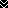 